Rola przedszkola w rozwoju dziecka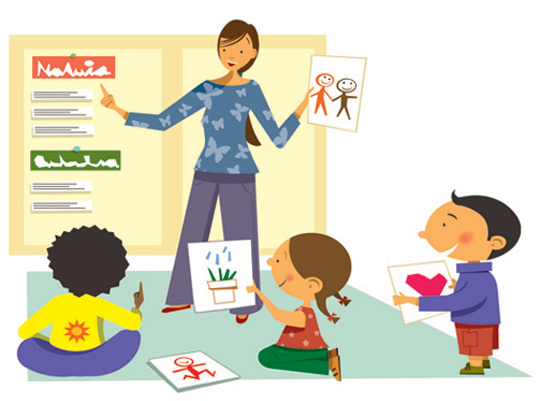 „Wszystko, co naprawdę trzeba wiedzieć,nauczyłem się w przedszkolu – o tym jak żyć, co robić, jak postępować,współżyć z innymi, patrzeć, odczuwać,myśleć, marzyć i wyobrażać sobie lepszy świat.”Robert FulghumPrzedszkole stwarza warunki do rozwoju każdego dziecka, aby umożliwić mu potencjalny sukces w dalszej edukacji szkolnej. Oferuje wychowanie dzieci aktywnych, bogatych wewnętrznie, otwartych na świat, świadomych własnych możliwości, wolnych od zahamowań i uprzedzeń, tolerancyjnych z uwzględnieniem ich potrzeb, dążeń, praw i oczekiwań. W okresie przedszkolnym zabawy stanowią ważną część dziecięcego życia.  Są nieodłącznie związane z całym przebiegiem rozwoju dziecka. Działalność dziecięca przebiega zarówno na płaszczyźnie słownej, jak i ruchowej, jest powiązana z twórczością plastyczną, inscenizacją i elementami wychowania muzycznego. Dzięki  zabawom  dzieci  nabywają  określone kompetencje fizyczne, intelektualne i emocjonalne. Duży wpływ na wszechstronny rozwój dzieci wywierają także kontakty społeczne, które przyczyniają się do wzbogacenia mowy dzieci, procesów poznawczych i myślowych. Są ważnym czynnikiem uspołeczniającym dzieci, dostarczają im wartościowych, kształcących doświadczeń. Przedszkole spełnia funkcję wychowawczą, kształcącą i opiekuńczą. Wspomaga dziecko we wszystkich rodzajach aktywności: społecznej, językowej, poznawczej, artystycznej, ruchowej i zdrowotnej. Przedszkole umożliwia dziecku optymalny start do podjęcia nauki w szkole. Uczy tolerancji i empatii. Wyzwala w dziecku aktywność twórczą i pasję.	 Dziecko ma możliwość uczestniczenia we wszystkich zajęciach dodatkowych, jak: rytmika, język obcy, zajęcia logopedyczne, , gimnastyka korekcyjna, taniec, teatr itp. Uczy się samodzielności i kontaktu z innymi dziećmi. Przedszkole zapewnia dzieciom możliwość wspólnej zabawy i nauki w warunkach bezpiecznych, przyjaznych i dostosowanych do ich potrzeb rozwojowych. Nauczyciele informują rodziców o sukcesach i kłopotach ich dzieci, a także włączają ich do wspierania osiągnięć rozwojowych dzieci i łagodzenia trudności, na jakie natrafiają.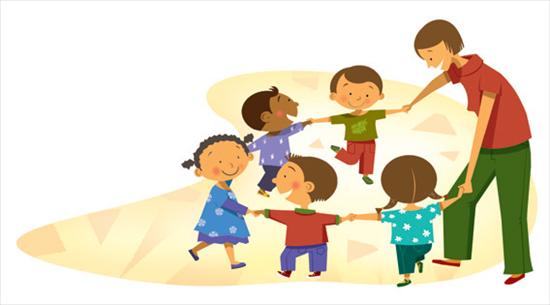 W okresie przedszkolnym zabawa jest podstawowym rodzajem działalności dziecka, aż do momentu podjęcia przez niego nauki szkolnej. Aktywność własna dziecka przejawiająca się w zabawie uznana została za czynnik pierwszoplanowy. Niekiedy też wiek przedszkolny jest nazywany wiekiem zabawy. Nie przekreśla to jednak faktu, że już w tym wieku dziecko uczy się i pracuje.	W przeciwieństwie do innych metod nauczania, zabawa całkowicie pochłania dziecko, gdyż angażuje wszystkie zmysły. Jest naturalnym sposobem wyobrażenia sobie przez nie świata, odzwierciedleniem poznawalnej    rzeczywistości.    Poprzez    zabawę   dziecko   poznaje   świat, w którym żyje, uczy się go rozumieć, dostrzegać różnicę między rzeczywistością a wyobraźnią i fantazją.	Zabawy są wrodzoną potrzebą i spontaniczną tendencją człowieka. Człowiek oddaje się im dla samej przyjemności, rozrywki, odprężenia psychicznego   i   fizycznego.    Zaspakajają   one   także   potrzeby   duchowe i społeczne. Tymczasem jednak zabawy to nie tylko odpoczynek, relaks czy miły sposób spędzania wolnego czasu. Zabawy są również jednym ze sposobów uczenia się siebie i świata, np. poprzez różnego rodzaju konkursy, gry, różne formy rywalizacji. Zabawy stwarzają szansę nabywania określonych kompetencji intelektualnych, fizycznych i emocjonalnych. Rozwijają sprawność myślenia, wzbogacają słownictwo, poszerzają granice fantazji, wyrabiają refleks, cierpliwość, wytrwałość.          Zabawy są „swoistą formą uczenia się: zdobywania wiadomości, umiejętności i sprawności, zwłaszcza u dzieci młodszych, które nie zdobywają jeszcze informacji o świecie w sposób systematyczny, lecz poznają rzeczywistość w sposób niezamierzony, mimowolny, w rozmaitych sytuacjach życia codziennego.”                       	Dzięki czynności zabawowej bawiące się dziecko nabywa liczne umiejętności   i   wiadomości.   Poprzez   takie   umiejętności,   jak  chwytanie i manipulowanie przedmiotami, rozpoznawanie różnych przedmiotów, ich zastosowanie w konkretnym działaniu, zastępowanie jednych przedmiotów (zabawek) innymi, dziecko rozwija sprawność ruchową. W zabawie poznaje ono otaczający je świat i normy w nim panujące, poznaje własne możliwości, uczy    się    przestrzegania    reguł    postępowania    w   różnych   sytuacjach. W zabawie dziecko może swobodnie wyrażać swoje emocje, uczucia, niekiedy     głęboko    tłumione,    może    nawiązywać    kontakty    społeczne i doskonalić je w różnych sytuacjach. Działanie dziecka jak gdyby było dorosłym, rozwija w nim umiejętność radzenia sobie w sytuacjach jednostkowych i społecznych, umiejętność radzenia sobie w ludzkim świecie.	Zabawy pełnią więc szczególną rolę, są podstawą rozwoju poznawczego, emocjonalnego i społecznego dziecka. W zabawach kształtują się też postawy i poczucie moralne. Stanowią one niezastąpioną formę aktywności zewnętrznej, dzięki której formuje się, rozwija i wzbogaca wewnątrzpsychiczna aktywność dziecka. 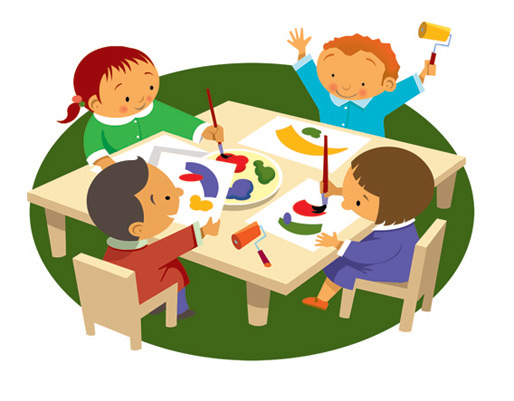 Podsumowując, można stwierdzić, że  „aby się móc rozwijać, dziecko musi się bawić, ale także aby pomagać dziecku stawać się człowiekiem, trzeba mu stworzyć warunki do aktywnej i twórczej zabawy.” Zatem właśnie dlatego przedszkole spełnia ogromną rolę w życiu każdego dziecka.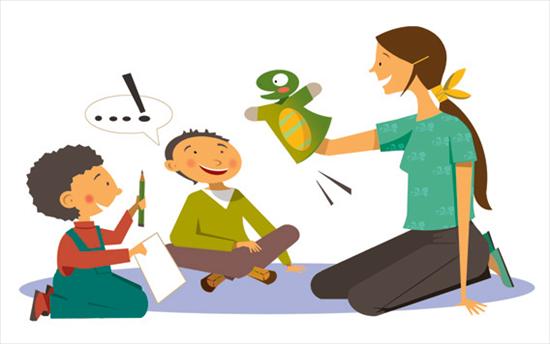 opracowała:Kamila KaczmarekLiteratura:S. Lipina, Metodyka wychowania w przedszkolu, cz. I, WSiP, Warszawa 1981.M. Przetacznik - Gierowska, G. Makiełło - Jarża, Psychologia rozwojowa i wychowawcza wieku dziecięcego, WSiP, Warszawa 1985.M. Tyszkowa, Rola zabawy tematycznej w rozwoju psychiki dziecka, „Wychowanie w Przedszkolu” 1990/2-3.